ФЕДЕРАЛЬНОЕ ГОСУДАРСТВЕННОЕ АВТОНОМНОЕ УЧРЕЖДЕНИЕ ДОПОЛНИТЕЛЬНОГО ПРОФЕССИОНАЛЬНОГО ОБРАЗОВАНИЯ «СЕВЕРО-КАВКАЗСКИЙ УЧЕБНО-ТРЕНИРОВОЧНЫЙ ЦЕНТР ГРАЖДАНСКОЙ АВИАЦИИ»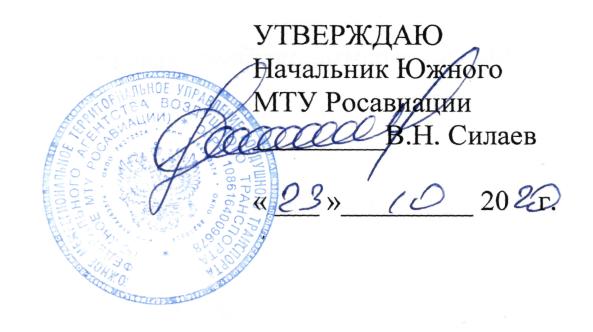 ДОПОЛНИТЕЛЬНАЯ ПРОФЕССИОНАЛЬНАЯ ПРОГРАММАПОВЫШЕНИЯ КВАЛИФИКАЦИИ«ПЕРЕПОДГОТОВКА СПЕЦИАЛИСТОВ ПО ТЕХНИЧЕСКОМУ ОБСЛУЖИВАНИЮ ВС НА ВЕРТОЛЕТМИ-8МТВ(МИ-172) С ДВИГАТЕЛЕМ ТВ3-117ВМ(ВМА)(ЛА и Д)г. Ростов-на-Дону2020г.Продолжительность обучения по данной программе составляет 170 учебных (академических) часов. Срок обучения по программе – 27-31 календарный день (в зависимости от продолжительности учебного дня). Продолжительность и режим занятий:- продолжительность учебного часа – 45 минут, -максимальная продолжительность учебного дня  - 8 учебных часов. -форма контроля –текущий контроль, экзамены, зачёты.Перечень учебных дисциплин:№п/пНаименование учебных дисциплинКоличество часовКоличество часовКоличество часов№п/пНаименование учебных дисциплинВсегоЧас.ЛекцииЧас.Практич.занятияЧас.1 Конструкция вертолета -8 МТВ (МИ-172) с двигателем ТВ3-117ВМ (ВМА)  и его техническая эксплуатация.757132Конструкция двигателя ТВ3-117ВМ (ВМА) ВСУ АИ-9В,   SАFIR 5К/GMI и их техническая  эксплуатация.615823Нормативные и регламентирующие документы по технической  эксплуатации и обслуживанию воздушных судов гражданской авиации Российской Федерации.98-4Электрооборудование вертолета Ми -8 МТВ (МИ-172) с двигателем ТВ3-117ВМ (ВМА).445Приборное оборудование вертолета Ми-8 МТВ (МИ-172) с двигателем ТВ3-117ВМ (ВМА).4316Радиооборудование  вертолета Ми-8 МТВ (МИ-172) с двигателем ТВ3-117ВМ (ВМА)447Авиационная безопасность.988.Человеческий фактор.44   ИТОГО :1701606